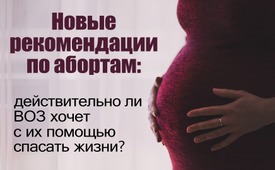 Новые рекомендации по абортам: действительно ли ВОЗ хочет с их помощью спасать жизни?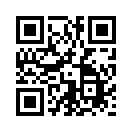 В марте 2022 года ВОЗ выпустила новые рекомендации по абортам: они являются откровенным издевательством над нерожденными детьми и неправильным руководством по отношению к существующим опасностям, не говоря уже о реальных психологических последствиях для пострадавших женщин. Утверждается, что аборты являются частью простого медицинского обслуживания. По этой причине для обеспечения "безопасных" абортов необходимо устранить "ненужные" политические барьеры. Пришло время высказаться.В марте 2022 года Всемирная организация здравоохранения (ВОЗ) выпустила новое руководство по абортам. В нем, в частности, содержится призыв к устранению "ненужных" политических барьеров для обеспечения "безопасных" абортов, не принимаются во внимание психологические последствия аборта для пострадавших женщин.

В соответствии с новым руководством, например, должно быть отменено согласие родителей для несовершеннолетних беременных женщин или согласие заинтересованного партнера. Аналогичным образом, не должно быть больше периодов ожидания перед абортом, и правительствам настоятельно рекомендуется легализовать аборты вплоть до родов без ограничений. Кроме того, необходимо поддерживать опасное использование телемедицины [видеоконсультаций] по вопросам планирования семьи и абортов, а также активно пропагандировать метод "сделай сам", например, облегчая доступ к абортивным таблеткам и т.д. 

Утверждается, что аборты являются частью базового медицинского обслуживания. ВОЗ выступает за нерегулируемые, неограниченные аборты по всему миру якобы для защиты женщин. По данным ВОЗ, аборты чрезвычайно безопасны, если правительства разрешают их без ограничений и правил безопасности. Среди других рекомендаций ВОЗ также то, что страны больше не должны позволять только врачам делать аборты, но эти задачи должны выполняться более широким кругом медицинских работников. 
На простом языке это означает, что должны быть устранены все препятствия, которые раньше заставляли женщину или девушку задуматься о том, может ли она каким-то образом сохранить жизнь, растущую внутри нее. Вместо расширения психологической помощи, чтобы предложить беременным женщинам перспективы и возможности спасти невинную жизнь, их фактически подталкивают к тому, чтобы не воспринимать ребенка как растущую внутри них жизнь и аборт как прекращение этой жизни, а воспринимать аборт просто как медицинское вмешательство, как если бы человеку просто вырвали зуб.
Новые рекомендации ВОЗ по расширению практики абортов являются откровенным издевательством над нерожденными детьми. Похоже, что ВОЗ хочет, чтобы общество считало важной только жизнь женщин, но не их нерожденных детей, предполагая, что благополучие женщины (в данном случае будущей матери) также не является приоритетом. Ведь если бы эти руководства были обеспокоены психическими последствиями и трудностями, которые аборт явно приносит женщинам, они бы всеми средствами старались сократить количество абортов, как и следовало ожидать от организации здравоохранения, чтобы действительно защитить женщин и детей.
Вместо этого они буквально рекламируют то, что в 2021 году число абортированных детей в мире составило 42,6 миллиона. Непоследовательность и бредовость их пропаганды того, что аборт якобы является спасительной мерой для женщин и девочек, которая в то же время убивает растущую жизнь, вопиет к небесам.от avr/ugИсточники:https://www.euro.who.int/de/health-topics/Life-stages/sexual-and-reproductive-health/news/news/2022/3/who-releases-new-guidelines-on-safe-abortion
https://www.lifenews.com/2022/03/09/who-tells-countries-to-legalize-abortions-up-to-birth-without-limits/Может быть вас тоже интересует:#VOZ - ВОЗ - www.kla.tv/VOZ

#Aborty - Абортy - www.kla.tv/AbortyKla.TV – Другие новости ... свободные – независимые – без цензуры ...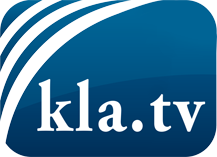 О чем СМИ не должны молчать ...Мало слышанное от народа, для народа...регулярные новости на www.kla.tv/ruОставайтесь с нами!Бесплатную рассылку новостей по электронной почте
Вы можете получить по ссылке www.kla.tv/abo-ruИнструкция по безопасности:Несогласные голоса, к сожалению, все снова подвергаются цензуре и подавлению. До тех пор, пока мы не будем сообщать в соответствии с интересами и идеологией системной прессы, мы всегда должны ожидать, что будут искать предлоги, чтобы заблокировать или навредить Kla.TV.Поэтому объединитесь сегодня в сеть независимо от интернета!
Нажмите здесь: www.kla.tv/vernetzung&lang=ruЛицензия:    Creative Commons License с указанием названия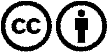 Распространение и переработка желательно с указанием названия! При этом материал не может быть представлен вне контекста. Учреждения, финансируемые за счет государственных средств, не могут пользоваться ими без консультации. Нарушения могут преследоваться по закону.